Кирюшкина Елена Ивановна -учитель начальных классов;руководитель методического объединения учителей начальных классов МБОУ СОШ №8· Педагогический стаж работы – 30 лет. · 1983 год – окончила Лукояновское педагогическое училище. · 1988 год – окончила Арзамасский государственный педагогический институт им. А.П.Гайдара. Имеет  I квалификационную категорию. Цель её работы: создание условий для максимального разностороннего развития личности каждого ученика и подготовка к самореализации в жизни с сознательным выбором  образа жизни.Награждена благодарственными письмами и грамотами администрации школы и управления образования  администрации Кулебакского района  за значительные успехи в обучении и воспитании подрастающего поколения, большой вклад в развитие образования. 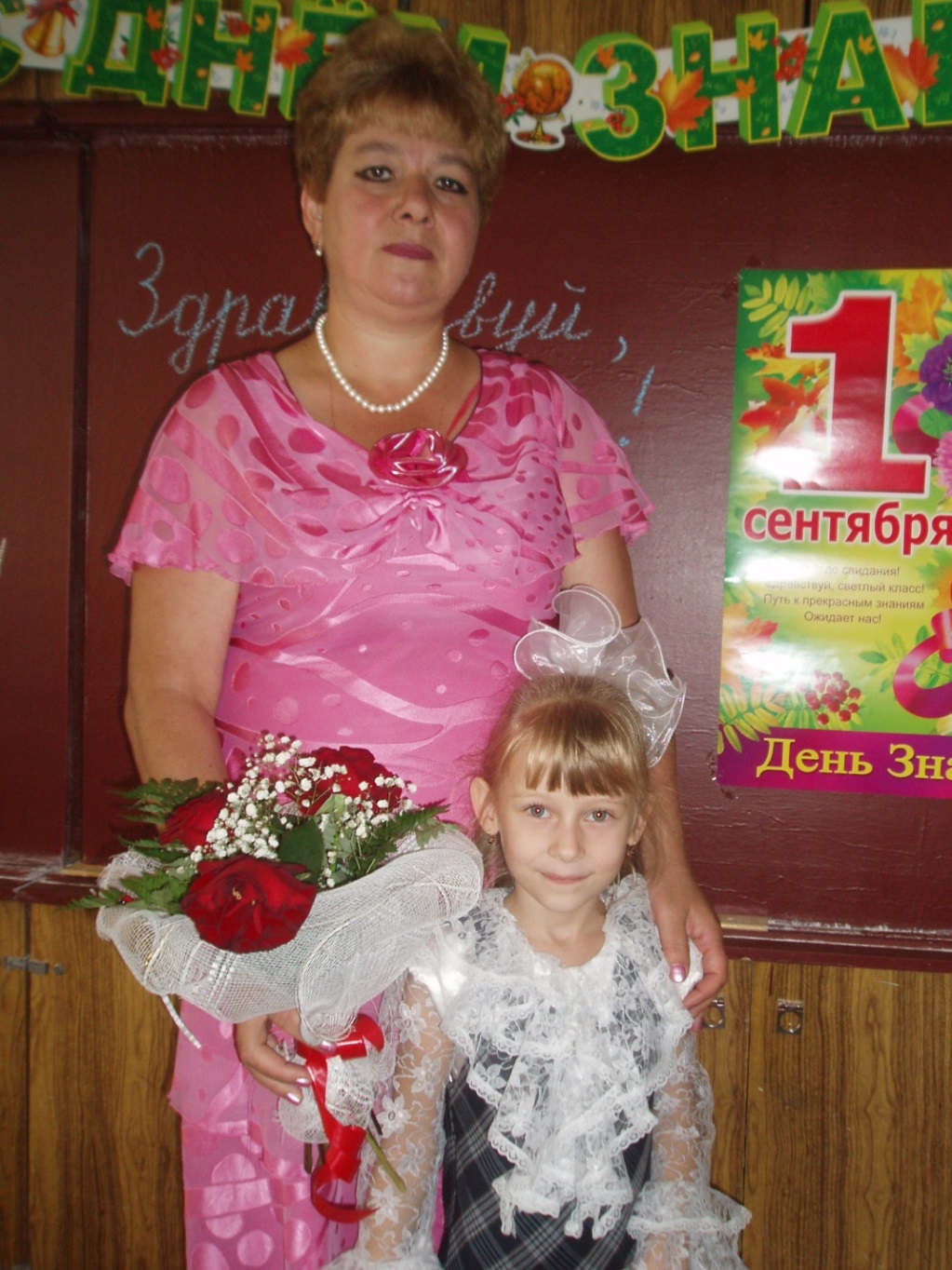 